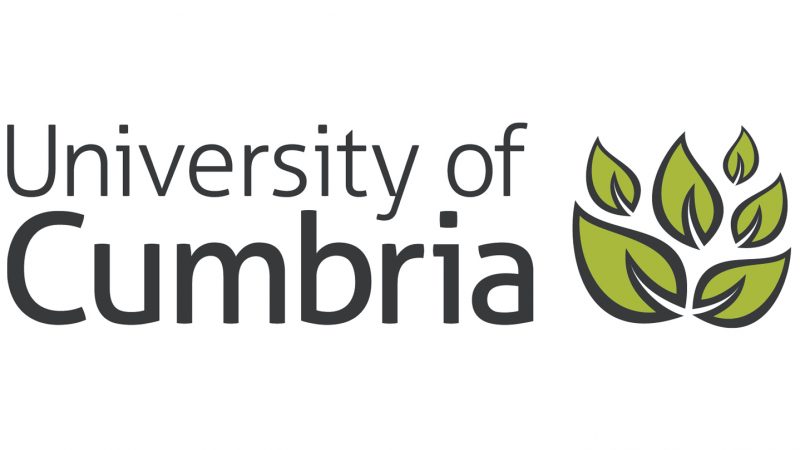 James Burch: Professor of Practice in Initial Teacher Education PurposeTo support the Institute of Education (IoE) in its vision to be a catalyst for innovation in initial teacher education (ITE), especially in relation to the development of all involved in the Partnership (school staff, University tutors and student teachers).Experience and QualitiesThe Professor of Practice role at the University of Cumbria recognises individuals eminent in their field of practice and seeks to draw on this talent and standing (working with staff and students) to enhance the curriculum, experience and environment we provide for our students. A former member of UoC, James brings a wealth of expertise, particularly in the area of ITE.Brief for the Professor of Practice in Initial Teacher EducationDesigning/enacting workshops and guest lectures that facilitate the development of tutors’ skills in teaching others to teach (second-order teaching skills) and theorising this work  as third-order teaching skills, namely the pedagogical processes involved in teaching others to teach others to teach. Enhancing the student experience through unpacking beliefs, assumptions and values during workshop sessions, the latter often involving mentors from within the Partnership.Working with LED on events / guest lectures and other relevant initiatives.Helping new teacher educators to take their first steps in ITE as they explore the pedagogies involved in second-order teaching skills.Fulfilling the role of critical friend and PhD support.Stimulating debate and ideas, as well as acting as a critical friend to IoE, in relation to the development of an IoE three-year strategy.Being a role model to staff and students, as well as an ambassador of the University.